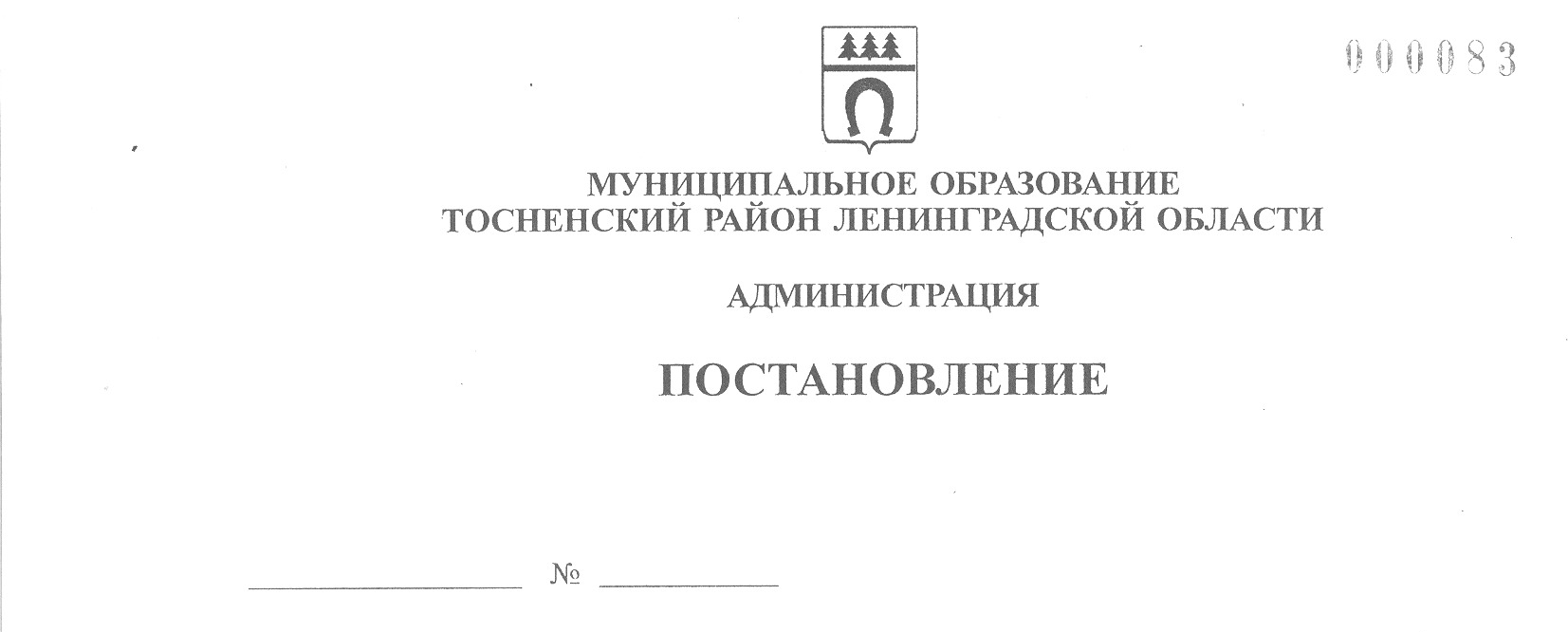 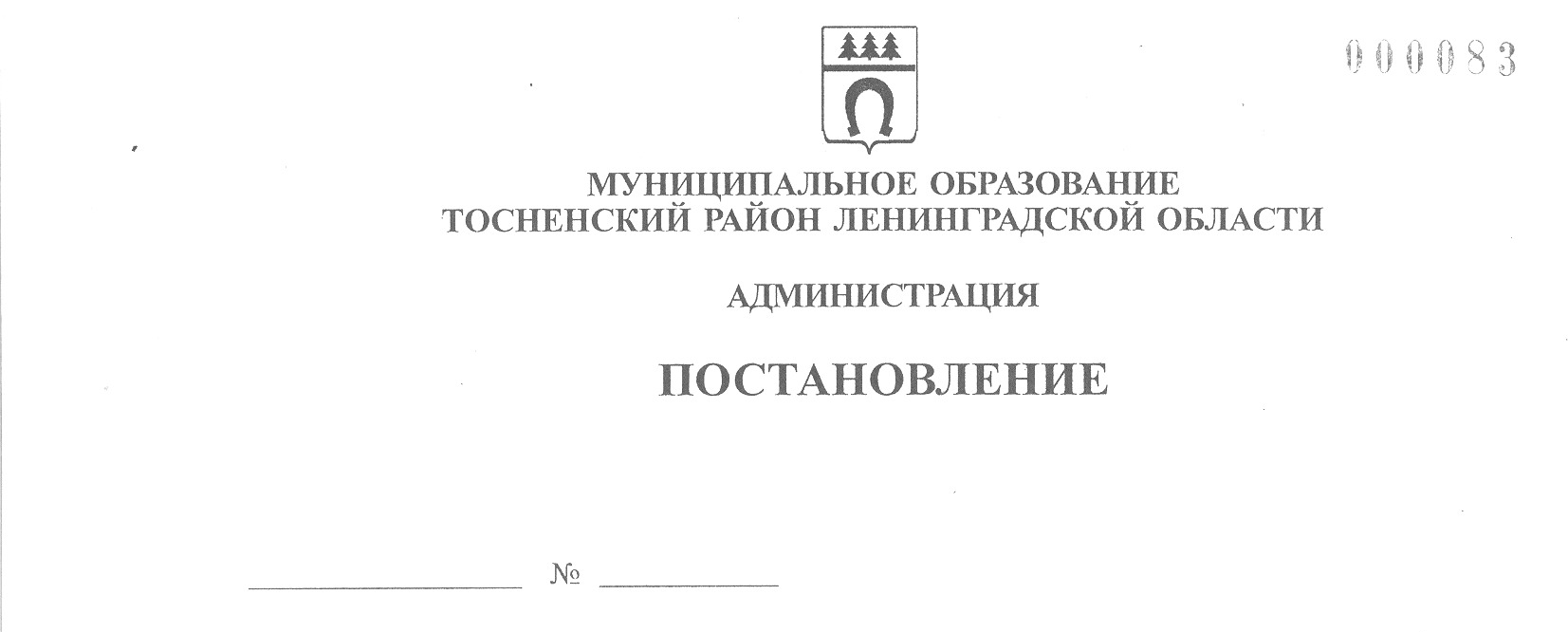    31.08.2023                           3005-паО внесении изменений в постановление администрации муниципального образования Тосненский район Ленинградской области от 24.03.2006 № 38-па «Об образовании межведомственной комиссии по охране труда муниципального образования Тосненский район Ленинградской области»	В связи с кадровыми изменениями администрация муниципального образования Тосненский район Ленинградской областиПОСТАНОВЛЯЕТ:	1. Внести в постановление администрации муниципального образования     Тосненский район Ленинградской области от 24.03.2006 № 38-па «Об образовании межведомственной комиссии по охране труда муниципального образования         Тосненский район Ленинградской области» (с учетом изменений, внесенных        постановлениями администрации муниципального образования Тосненский район Ленинградской области от 02.04.2008 № 565-па, от 22.04.2009 № 983-па,                  от 02.12.2013 № 2440-па, от 28.06.2017 № 1745-па, от 13.12.2018 № 3095-па,            от 17.04.2019 № 605-па, от 14.02.2020 № 264-па, от 02.08.2022 № 2695-па) следующие изменения: приложение 1 изложить в новой редакции (приложение).	2. Отделу кадров администрации муниципального образования Тосненский район Ленинградской области направить настоящее постановление в сектор по взаимодействию с общественностью комитета по организационной работе, местному самоуправлению, межнациональным и межконфессиональным отношениям администрации муниципального образования Тосненский район Ленинградской области для опубликования и обнародования в порядке, установленном Уставом муниципального образования Тосненский муниципальный район Ленинградской области.	3. Сектору по взаимодействию с общественностью комитета по организационной работе, местному самоуправлению, межнациональным и межконфессиональным отношениям администрации муниципального образования Тосненский район Ленинградской области опубликовать и обнародовать настоящее постановление в порядке, установленном Уставом муниципального образования Тосненский муниципальный район Ленинградской области.	4. Контроль за исполнением постановления возложить на первого заместителя главы администрации муниципального образования Тосненский район            Ленинградской области Тычинского И.Ф.	5. Настоящее постановление вступает в силу со дня его официального     опубликования.Глава администрации  							            А.Г. КлементьевСотникова Алина Алексеевна, 8(81361)332103 гвПриложение к постановлению администрациимуниципального образованияТосненский район Ленинградской областиот  31.08.2023  № 3005-паСостав межведомственной комиссии по охране труда муниципального образования Тосненский район Ленинградской области	Председатель комиссии: Тычинский Илья Франкович  первый заместитель главы администрации муниципального образования Тосненский район Ленинградской области.	Секретарь комиссии: Сотникова Алина Алексеевна  главный специалист   отдела кадров администрации муниципального образования Тосненский район    Лениградской области.	Члены комиссии:Евсеева Мария Николаевна начальник Территориального отдела Управления Роспотребнадзора по Ленинградской области в Тосненском районе;Жуковская Людмила Андреевна руководитель службы по охране труда ГБУЗ ЛО «Тосненская КМБ»;Китова Людмила Александровна– председатель первичной профсоюзной       организации администрации муниципального образования Тосненский район Ленинградской области;Пилат Светлана Игоревна заместитель главного редактора газеты    «Тосненский вестник»;Пономарев Вячеслав Анатольевич государственный инспектор труда Государственной инспекции труда в Ленинградской области;Пшеничный Вадим Николаевич главный специалист отдела охраны труда и социального партнерства Комитета по труду и занятости населения Ленинградской области;Смирнова Ирина Николаевна директор центра обучения по охране труда и профессиональной подготовки ЧОУ ДПО «Институт промышленной безопасности охраны труда и социального партнерства»;Стецова Анастасия Александровна директор Тосненского филиала ГКУ «ЦЗН  Ленинградской области»;Цай Игорь Александрович заместитель главы администрации муниципального образования Тосненский район Ленинградской области по безопасности, председатель Тосненской организации профсоюзов государственных учреждений и общественных организаций Российской Федерации